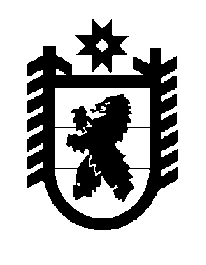 Российская Федерация Республика Карелия    ПРАВИТЕЛЬСТВО РЕСПУБЛИКИ КАРЕЛИЯРАСПОРЯЖЕНИЕот 17 октября 2019 года № 726р-Пг. Петрозаводск В соответствии с частью 4 статьи 3, пунктом 3 статьи 4 Федерального закона от 21 декабря 2004 года № 172-ФЗ «О переводе земель или земельных участков из одной категории в другую» отказать Запевалкину Владимиру Александровичу в переводе земельного участка 
с кадастровым номером 10:16:0030202:126,  площадью 10000 кв. м (адрес (местоположение): местоположение установлено относительно ориентира, расположенного за пределами участка. Почтовый адрес ориентира: Республика Карелия, Суоярвский район, урочище «Мякитала»),  из состава земель запаса в земли особо охраняемых территорий и объектов в связи с несоответствием испрашиваемого целевого назначения земельного участка генеральному плану Лоймольского сельского поселения.
           Глава Республики Карелия                                                              А.О. Парфенчиков